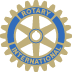 ROTARY CLUB OF FALMOUTHThe 19th AnnualCRAFT FAIR SHOWTo Benefit Falmouth Rotary ClubMarine Park, Falmouth Harbor (Scranton Ave., Falmouth, Massachusetts)Saturday & Sunday, August 31 & September 1, 2019
8 am to 4 pm* Dealers Wanted! * Customers Wanted! *For more informationCall: Rudy Hunter at 508-274-5399Or email us at: rrhunter4@comcast.netYour $75.00 payment secures your 20’ by 15’ space for 2 days.Pay by July 1, 2019 pay only $70 Gates open for set-up at 5:30 AM both days.____________________________________________________________Name of Dealer____________________________________________________________Business Name____________________________________________________________Mailing Address (Street or P.O. Box)____________________________________________________________City                                         State                       Zip Code____________________________________________________________Daytime Phone Number                                    Evening Phone Number____________________________________________________________E-mail Address                                                    Fax Number____________________________________________________________Type of items you sellI would like __________booth spaces.Fill in #_____booth spaces x $75.00 = $ _______   (Please note that we will not sell or share any of your information. This data will only be used to communicate with you regarding this or future shows). Please make your check payable to Falmouth Rotary Club and send payment and form to:Falmouth Rotary Clubc/o Rudy Hunter185 Bay Front WayEast FalmouthMA02536Falmouth Rotary Club reserves the right to deny space to any vendor selling or displaying items deemed to be illegal or of questionable taste.  Vendor shall not offer for sale or display any items that the Falmouth Rotary Club, in its sole discretion, deems morally offensive or not lawful. Falmouth Rotary Club shall not be liable to any Vendor for any loss of sales.  By payment of entry fee Vendor agrees to the above terms and conditions.